1). Zabawy z lustrem- przeglądnie się w lustrze- dostrzeganie własnego odbicia. Zabawa taki duży ( wspinanie się na palcach do góry, wyciąganie rąk w górę), taki mały  ( kucanie w dół – utrzymując kontakt wzrokowy), taki gruby – ręce na boki, taki chudy – składanie rąk do siebie  2). Ćwiczenia  usprawniające koordynację półkul mózgowych- źródło B. Odowska- Szlachcic „ Terapia integracji sensorycznej”- rysowanie synchroniczne ( oburącz, wyciągniętymi na wysokości barków rękami)- Kół , spirali, linii równoległych;- rysowanie figur geometrycznych ręką niedominującą ;- przerzucanie z ręki do ręki piłeczki lub woreczka;- klepanie prawą ręką ręka lewej strony ciała w sekwencji: bark, łokieć , dłoń, biodro, kolano i przeciwnie- lewą ręką prawej strony i następnie wykonywanie tych ruchów w odwrotnej kolejności.Zabawę powtarzamy z dzieckiem kilka razy zmieniając  kolejność  poleceń.3). Zabawa z rymowanką- - ilustrowanie rymowanki ruchem. Mały smok tupie tak, - naśladowanie przez dziecko i rodzica tupaniaSkacze tak, klaszcze tak- naśladujemy wraz z dzieckiemMały smok idzie spać- naśladujemy smoka który, kładzie sięWłaśnie tak, właśnie tak- udajemy śpiącego smoka.3). Motoryka mała-  ćwiczenia oddechowe. Smok- ( potrzebna będzie rolka z papieru toaletowego  oraz bibuła. Rolkę po papierze toaletowym- malujemy wcześniej zieloną  farbą, odstawiamy do wyschnięcia. Kiedy rolka będzie już gotowa z dostępnych materiałów plastycznych lepimy oczy i nos a następnie doczepiamy od środka pocięte na paseczki kawałki bibuły. Smok już gotowy do zabawy – dziecko dmucha w środek udając smoka zionącego ogniemhttps://www.google.com/url?sa=i&url=https%3A%2F%2Fekodziecko.com%2Fsmok-zionacy-&psig=AOvVaw3z32bLB7dkZTf4bK19KXWT&ust=1587749679046000&source=images&cd=vfe&ved=0CAMQjB1qFwoTCJCsjM-K_-gCFQAAAAAdAAAAABA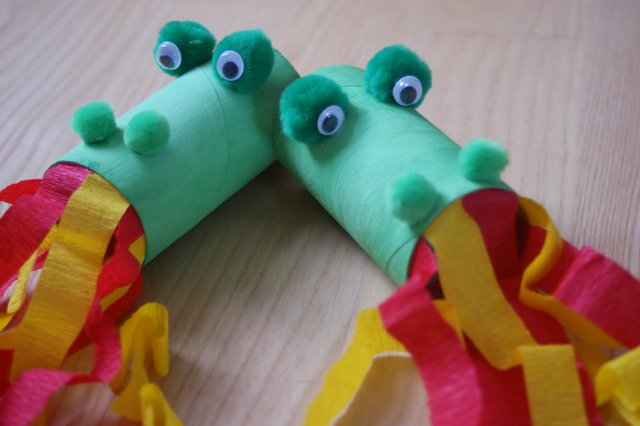 